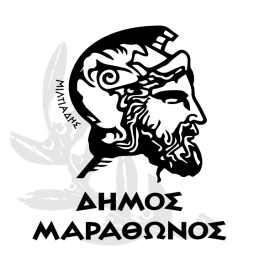 Τ.Κ.                : 1900ΕΝΤΥΠΟ ΟΙΚΟΝΟΜΙΚΗΣ ΠΡΟΣΦΟΡΑΣ(συμπληρώνεται από την εταιρεία διανομής)Ο ……………………. ……………………….., ως νόμιμος εκπρόσωπος της εταιρείας διανομής οπτικοακουστικών έργων με την επωνυμία ………………………………………………………., με ΑΦΜ ..........................., ΔΟΥ .................................., έδρα ……..........................................................................................., τηλ. ........................... και email ………………….......…………….., Έχοντας λάβει υπόψη την με αριθμό πρωτοκόλλου………………………………………. πρόσκληση εκδήλωσης ενδιαφέροντος για υποβολή προσφοράς για την  ΕΝΟΙΚΙΑΣΗ ΤΑΙΝΙΩΝ ΓΙΑ ΤΟΝ ΔΗΜΟΤΙΚΟ ΚΙΝΗΜΑΤΟΓΡΑΦΟ «ΑΛΙΚΗ» και όσα προβλέπονται στην με αριθμό Π1/2024 Μελέτη του Τμήματος Προμηθειών της Διεύθυνσης Οικονομικών Υπηρεσιών, δηλώνω ότι:Αποδέχομαι την σύναψη σύμβασης με τον Δήμο Μαραθώνος για την παροχή της μη αποκλειστικής άδειας προβολής των ταινιών που περιλαμβάνονται στον κατάλογό της εταιρείας ………………Ως αντάλλαγμα για την παραχωρούμενη υπό τους όρους υπογεγραμμένης σύμβασης, ο Δήμος Μαραθώνος (Αιθουσάρχης) θα καταβάλλει στην εταιρεία διανομής ………………………………………….. ποσοστό επί των καθαρών εισπράξεων μετά την αφαίρεση των οιωνδήποτε αναγραφόμενων επί του εισιτηρίου του κινηματογράφου φόρων ή και εκείνων που πρόκειται να αναγραφούν, κυμαινόμενο από ………………………. τοις εκατό (…..%) έως …………………. τοις εκατό (…..%). Ο Δήμος Μαραθώνος (Αιθουσάρχης) θα βαρύνεται επιπλέον με το κόστος του χρησιδανείου διαφημιστικού υλικού ανά ταινία, που ανέρχεται στο ποσό των ………………………. ευρώ (……) ευρώ και επιπρόσθετα βαρύνεται με τον αναλογούντα Φ.Π.Α. για την έκδοση του Τιμολογίου Παροχής Υπηρεσιών. Η οικονομική προσφορά ισχύει για………………………………………………………….Μαραθώνας ….. / ….. / 2024Για την εταιρεία διανομής………………………………………………….[Σφραγίδα Επιχείρησης, Υπογραφή Νόμιμου Εκπροσώπου]ΕΛΛΗΝΙΚΗ ΔΗΜΟΚΡΑΤΙΑΝΟΜΟΣ ΑΤΤΙΚΗΣΔΗΜΟΣ ΜΑΡΑΘΩΝΟΣΔ/ΝΣΗ ΟΙΚΟΝΟΜΙΚΩΝ ΥΠΗΡΕΣΙΩΝΤμήμα ΠρομηθειώνΜαραθώνας, ΦΟΡΕΑΣ: ΔΗΜΟΣ ΜΑΡΑΘΩΝΟΣΑΡΙΘ. ΜΕΛΕΤΗΣ: Π1/2024 Ταχ. Δ/νση :  Λεωφ. Μαραθώνος 104Ταχ. Κωδ.  : 190 05 Ν.ΜάκρηΠΡΟΫΠΟΛΟΓΙΣΜΟΣ: 30.000,00 Ευρώ πλέον Φ.Π.Α.Τηλέφωνο   :   22943 20540 e-mail: promithies@marathon.gr